Nokia i oferty pracy Wrocław!Jeżeli jesteś programistą i szukasz pracy dla Siebie, to z pomocą przychodzi wrocławska Nokia! Oferują pracę dla programistów nie tylko tych z doświadczeniem, ale także staż dla tych ambitnych którzy chcą zmieniać świat, pracując nad technologami komunikacyjnymi. Sprawdź sam!Szukasz właśnie miejsca dla siebie? Przeglądasz różne oferty pracy, Wrocław to miasto w którym mieszkasz? Jednym z twoich możliwych pracodawców jest Nokia Wrocław. Jeżeli posiadasz odpowiednie doświadczenie w pracy IT oraz odpowiednie predyspozycje to warto się tam zgłosić. Jednak w jaki sposób?Jak aplikować na oferty pracy Nokia Wrocław?Oferty pracy Wrocław i proces aplikowania na nie różni się zależnie od firmy oraz od branży na którą się zdecydowaliście. Wszystko też zależy od waszego doświadczenia, jednak dzisiaj przejrzymy ten proces na przykładzie Nokia Wrocław. Kiedy wybierzesz odpowiednią ofertę, zostaniesz przekierowany do wewnętrznego systemu rekrutacyjnego, gdzie zakładasz swój profil kandydata. W tym miejscu musisz wypełnić wszystkie obowiązkowe pola oraz załączyć swoje CV. To wszystko nie powinno Ci zająć więcej niż 15 minut, ale pamiętaj o jednym - twoje CV powinno budzić zainteresowanie, dopasuj je do stanowiska.Jeżeli twoje doświadczenie będzie odpowiednie, to możesz się spodziewać telefonu. Podczas około 10-minutowej rozmowy będziesz musiał potwierdzić kwestie formalne, oraz poziom znajomości języka angielskiego. Jeżeli przejdziesz weryfikacje pozytywnie - czeka Cię trzeci i ostatni etap.Tym etapem jest rozmowa kwalifikacyjna przeprowadzona w formie zdalnej, trwająca około 90 minut. W rozmowie będzie uczestniczyć od 2 do 5 managerów różnych działów, żeby zwiększyć twoje szanse na dostanie się do odpowiedniego zespołu. Zapytają o doświadczenie, wiedzę teoretyczną i praktyczne umiejętności oraz znowu znajomość języka angielskiego.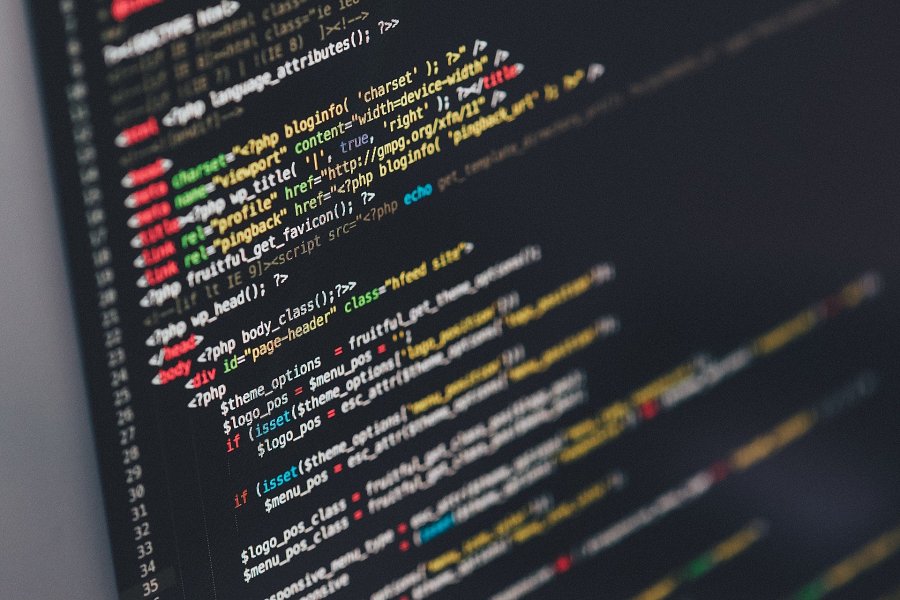 Co dalej?I to tyle. Jeżeli zostaniesz przyjęty czeka Cię onboarding oraz praca w Nokii! Jak widzicie, proces aplikowania na oferty pracy Wrocław nie jest taki prosty, jak mogłoby się wydawać. Jest to długi proces sprawdzający dokładnie wasze umiejętności i kwalifikacje, ale jest to tego warte! Sprawdź sam!